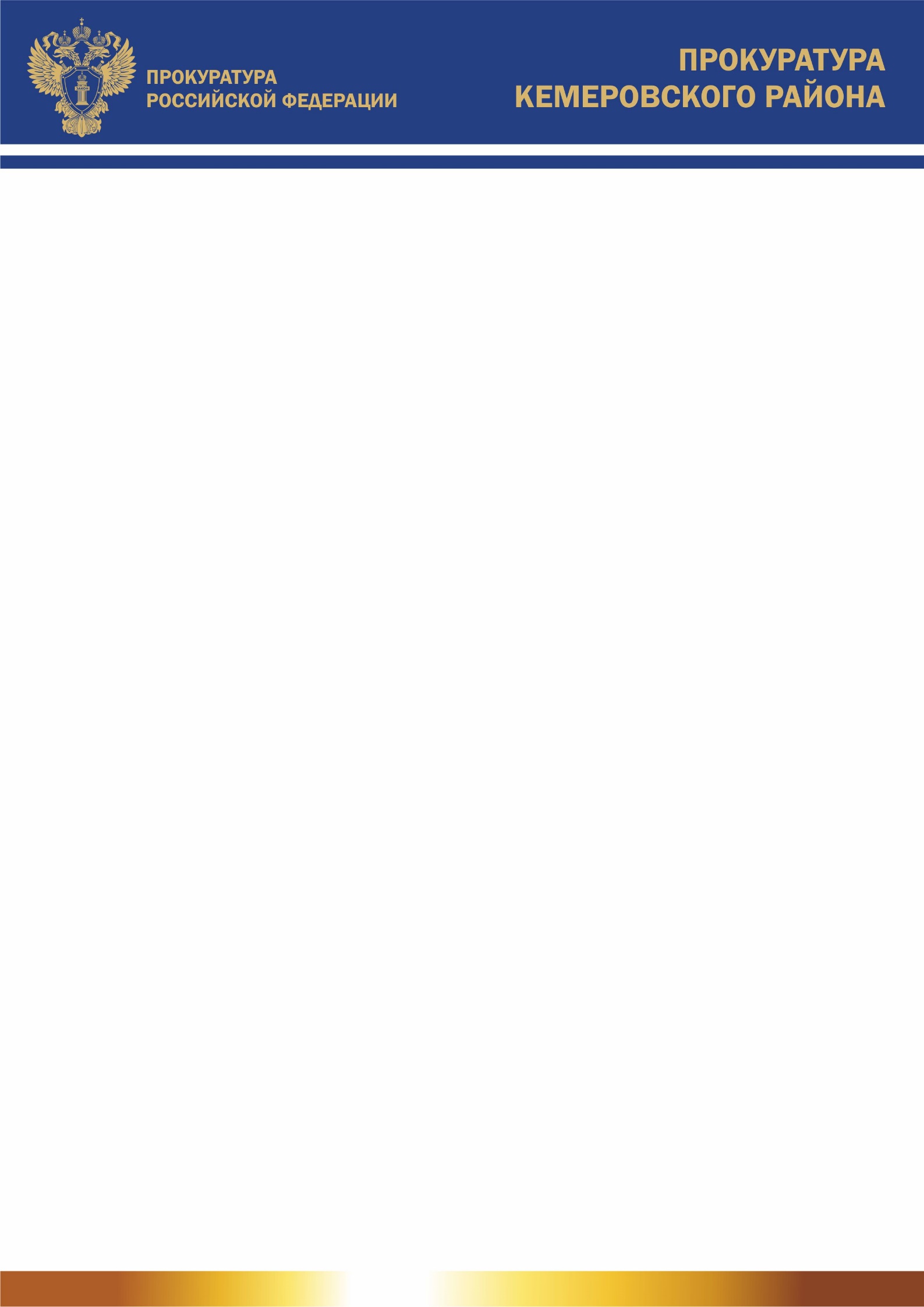 Внесены изменения в законодательство об обеспечении жилыми помещениями детей-сирот и детей, оставшихся без попечения родителейПрокуратура Кемеровского района разъясняет, что с 1 января 2019  года вступил в законную силу Федеральный закон от 29.07.2018 № 267-ФЗ, в соответствии с которым внесены изменения в отдельные законодательные акты Российской Федерации в части обеспечения жилыми помещениями детей-сирот и детей, оставшихся без попечения родителей.Названным законом введены дополнительные меры по обеспечению жилыми помещениями детей-сирот и детей, оставленных без попечения родителей. В частности, законным представителям детей указанной категории предоставлено право самостоятельно подавать заявления о включении детей в список нуждающихся в жилом помещении.Контроль за своевременной подачей законными представителями указанных заявлений возлагается на органы опеки и попечительства. Установлено, что в случае, если совместное проживание граждан, лишенных родительских прав, с детьми, в отношении которых они лишены родительских прав, признано судом невозможным, они по требованию законных представителей несовершеннолетних, органа опеки и попечительства или прокурора могут быть выселены в судебном порядке из жилого помещения без предоставления другого жилого помещения, если иное не предусмотрено законом субъекта РФ.Законным представителям несовершеннолетних, органу опеки и попечительства и прокурору предоставлено право предъявления в суд требования о принудительном обмене жилого помещения, занимаемого по договору социального найма несовершеннолетними и родителями, лишенными в отношении них родительских прав, иными лицами, совместно проживающими с несовершеннолетними.В связи с тем, что имеются многочисленные случаи использования предоставленных жилых помещений детьми-сиротами не по целевому назначению, невыполнения обязанностей нанимателей, приводящих к ухудшению состояния жилых помещений, новым законом вводится возможность расторгать договоры найма специализированного жилого помещения с детьми-сиротами с предоставлением им в границах соответствующего населенного пункта другого благоустроенного жилого помещения по договору найма специализированного жилого помещения, размер которого соответствует размеру жилого помещения, установленному для вселения граждан в общежитие. Органам опеки и попечительства будет предоставлено право неоднократно принимать решение о необходимости заключения нового договора найма специализированного жилого помещения по истечении первого пятилетнего срока.Предоставление ежегодного отпуска многодетным родителямПрокуратура Кемеровского района разъясняет, что Федеральным законом от 11.10.2018 №360-ФЗ внесены изменения в Трудовой кодекс Российской Федерации.Указанные изменения дополнили Трудовой кодекс Российской Федерации статьей 262.2 – очередность предоставления ежегодных оплачиваемых отпусков работникам, имеющим трех и более детей.Установлено, что работникам, имеющим трех и более детей в возрасте до двенадцати лет, ежегодный оплачиваемый отпуск предоставляется по их желанию в удобное для них время.Увеличены размеры пособия по безработицеПрокуратура Кемеровского района разъясняет, что пособие по безработице является формой государственной поддержки безработных граждан, к которым относятся трудоспособные граждане, не имеющие работы и заработка, зарегистрированные в органах службы занятости в целях поиска подходящей работы, ищут работу и готовы приступить к ней.До вступления в силу Постановления Правительства Российской Федерации от 15.11.2018 № 1375 «О размерах минимальной и максимальной величин пособия по безработице на 2019 год» минимальная величина пособия по безработице составляла 850 рублей, а максимальная – 4 900 рублей.С 01.01.2019 минимальная величина пособия по безработице составила 1 500 рублей, а максимальная – 8 000 рублей.Для граждан предпенсионного возраста (за 5 лет до выхода на пенсию) максимальная величина пособия по безработице составила 11 280 рублей, что соответствует величине прожиточного минимума трудоспособного населения за II квартал 2018 г.Прокуратура Кемеровского района разъясняет, что согласно Федеральному закону от 25.12.2018 N 481-ФЗ "О внесении изменения в статью 1 Федерального закона "О минимальном размере оплаты труда" с 1 января 2019 года минимальный размер оплаты труда составит 11 280 рублей в месяц. Прокуратура Кемеровского района разъясняет, что продлено действие льгот при приеме в вузы для ветеранов боевых действий, а также детей-сирот и беспризорных.Определено, что право приема на бакалавриат и специалитет в пределах установленной квоты при условии успешного прохождения вступительных испытаний распространяется на ветеранов боевых действий, а также детей-сирот и беспризорных до 1 января 2021 года, а не до 1 января 2019 года, как это было установлено ранее.Установлено также, что порядок приема на подготовительные отделения федеральных государственных вузов льготных категорий обучающихся (военнослужащих, детей-сирот, инвалидов и пр.) устанавливается Минобрнауки России по согласованию с Минпросвещения России. Предусмотрено, что дети-сироты и беспризорные принимаются на подготовительные отделения, в том числе в период освоения ими образовательных программ среднего общего образования. При этом стипендия за счет федерального бюджета на подготовительных отделениях выплачивается только обучающимся в очной форме, имеющим среднее общее образование.Кроме того, определено, что положением о государственной аккредитации образовательной деятельности устанавливается в том числе порядок учета сведений о независимой оценке качества подготовки обучающихся при проведении государственной аккредитации образовательной деятельности.Прокуратура Кемеровского района разъясняет:В соответствии с положениями раздела VIII постановления Правительства Российской Федерации от 14.05.2013 № 410 «О мерах по обеспечению безопасности при использовании и содержании внутридомового и внутриквартирного газового оборудования» газоснабжающая организация имеет право на приостановку подачи газа без предварительного уведомления потребителей в следующих случаях:1) наличие угрозы возникновения аварии, утечек газа или несчастного случая;2) выявления факта самовольного подключения лица к газораспределительной сети;3) невыполнение в установленные сроки предписаний органов государственного жилищного надзора об устранении нарушений при использовании газового оборудования;4) проведенное переустройство газового оборудования в нарушение установленных норм и правил, ведущее к нарушению безопасной работы этого оборудования, дымовых и вентиляционных каналов многоквартирного дома.Стоит также обратить внимание на то, что газоснабжающая организация вправе приостановить подачу газа с предварительным письменным уведомлением потребителей в случаях:1) отказа потребителя 2 и более раз в допуске представителей газоснабжающей организации для проведения работ по техническому обслуживанию газового оборудования;2) отсутствии договора о техническом обслуживании газового оборудования между потребителем и газоснабжающей организацией;3) истечения нормативного срока обслуживания газового оборудования.Таким образом, меры по приостановке подачи газа потребителям во всех описанных случаях носят вынужденный характер, продиктованы необходимостью обеспечения безопасности граждан, проживающих в многоквартирных домах.Прокуратура Кемеровского района разъясняет, что постановлением Правительства Российской Федерации от 24.12.2018 № 1653 внесены изменения в постановление Правительства Российской Федерации от 28 января 2006 г. № 47 «Об утверждении Положения о признании помещения жилым помещением, жилого помещения непригодным для проживания и многоквартирного дома аварийным и подлежащим сносу или реконструкции»Установлен порядок признания садового дома жилым домом и жилого дома садовым домом.Садовый дом признается жилым домом и жилой дом - садовым домом на основании решения органа местного самоуправления муниципального образования, в границах которого расположен садовый дом или жилой дом, на основании заявления собственника, подаваемого в уполномоченный орган местного самоуправления непосредственно либо через МФЦ. В заявлении должен быть указан кадастровый номер дома, кадастровый номер земельного участка, на котором расположен дом, почтовый адрес или адрес электронной почты заявителя и способ направления решения по результатам рассмотрения заявления. К заявлению прикладываются выписка из ЕГРН в отношении дома, заключение по результатам обследования дома, нотариально удостоверенное согласие третьих лиц (если дом был обременен правами третьих лиц).Решение о признании садового дома жилым принимается на основании заключения, выдаваемого юридическим лицом или индивидуальным предпринимателем, являющимся членом СРО в области инженерных изысканий о соответствии дома требованиям Федерального закона от 30.12.2009 № 384-ФЗ «Технический регламент о безопасности зданий и сооружений».Срок рассмотрения заявления и приложенных к нему документов не может превышать 45 дней со дня подачи заявления. Принятое решение направляется заявителю способом, указанным в заявлении, не позднее чем через 3 рабочих дня со дня принятия.Постановление вступает в силу с 1 января 2019 года.Прокуратура Кемеровского района разъясняет, что Федеральным законом от 28.11.2018 № 435-ФЗ внесены изменения в статью 46 Жилищного кодекса Российской Федерации, согласно которым с 09 декабря 2018 года снижено количество голосов собственников, необходимых для наделения совета дома полномочиями по принятию решения о текущем ремонте общего имущества.	Согласно новой редакции указанной статьи соотношение количества голосов собственников помещений в многоквартирном доме, необходимых для принятия общим собранием решения о наделении совета многоквартирного дома полномочиями на принятие решений о текущем ремонте общего имущества в многоквартирном доме, уменьшается с 2/3 голосов от общего числа голосов собственников помещений в многоквартирном доме до более 50% голосов от общего числа голосов этих собственников.